Муниципальное автономное дошкольное образовательное учреждениедетский сад № 12 «Буратино» (корпус 2)Конспект занятияпо образовательной области «Речевое развитие»/Обучение грамоте/для детей группы общеразвивающей направленностиот 6-ти до 8-ми лет«Аист и арбуз».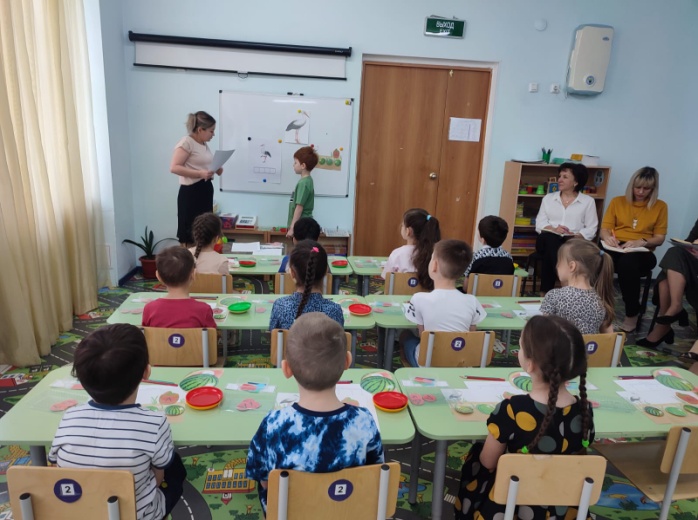 Ахмедова Т.Н.,воспитатель2023Конспект занятия по образовательной области «Речевое развитие»(подготовка к обучению грамоте) для детей группы общеразвивающейНаправленности от 6-ти до 8-ми лет №12 «Василёк»«Аист и арбуз».Цель: Продолжать знакомить детей с буквой «А», обозначающей гласный звук [А] через сказку.Задачи:Образовательные: Продолжать учить выделять гласный звук [А] из состава слов, и обозначить его буквой, автоматизировать; проводить звуковой анализ слова, различать гласные, твердые и мягкие согласные звуки.Развивающие: Развивать мышление, внимание, мелкую моторику, фонематический слух и восприятие.Воспитательные: Воспитывать бережное отношение к окружающей среде.Демонстрационный материал: игрушка – лейка, аист, арбуз, апельсин, абрикос, авокадо. Раздаточный материал: картинки к сказке (аист, арбуз) карандаши красного цвета, простые карандаши, красные шарики пластилина- 4шт. на каждого ребенка, кусочки арбуза,  набор круглых фишек с буквой.Ход занятияI. Организационный момент.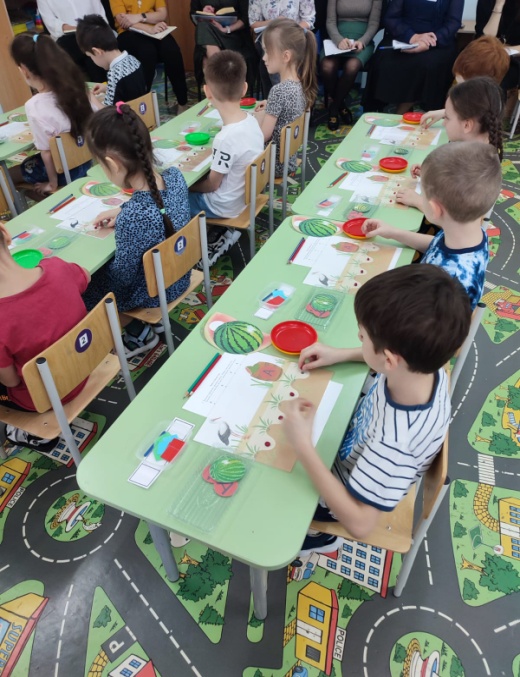 Дети проходят в группу, здороваются и садятся за столы. Сказка «Аист и арбуз»!Жил - был Аист! Аист просыпался рано утром и сразу же начинал петь свою чудесную песенку: «А-А-А» (размещаю картинку «АИСТ» на магнитной доске). Затем аист приступал к очень важному делу! Аист каждое утро сажал арбузные семечки на своем арбузном поле, чтобы к вечеру вырастали волшебные арбузы.Аист брал клювом семечку, круглую, красную, потому что, семечки были волшебные и напевая гласную, прекрасную песенку: «А-А-А!» опускал в лунку на грядке:                                                        Упражнение «Арбузные семечки!» 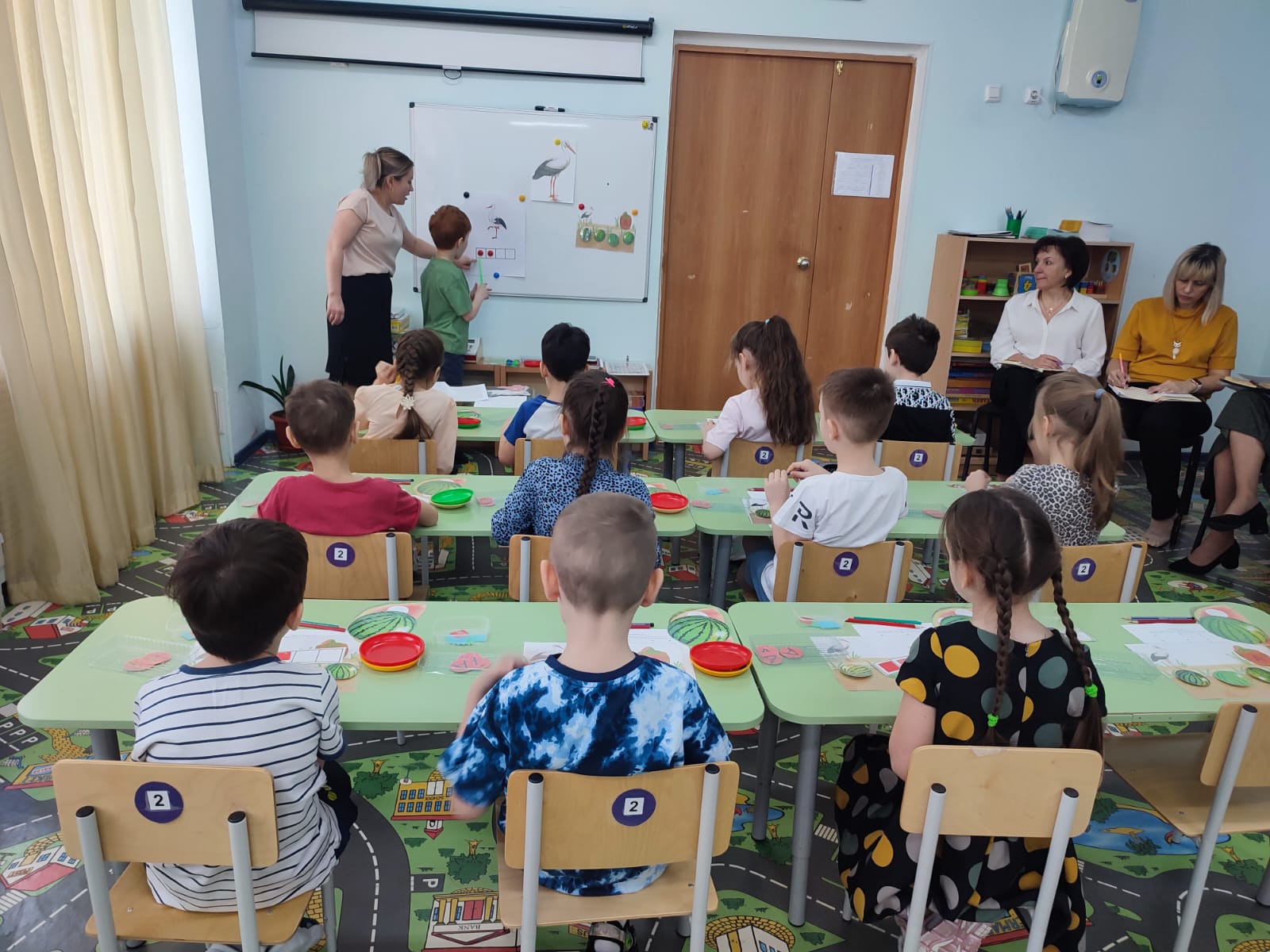 -Ребята, давайте нашему аисту поможем посадить волшебные арбузные семечки. Каждому я раздаю волшебные арбузные грядки и красные мисочки с волшебными красными семечками.Звук [А] произносится плавно и протяжно (поется), воздух, выходящий изо рта, не встречает преград. Звук [А] называется гласным и обозначается красным цветом, как наши арбузные семечки!II. Основная часть Продолжение сказки «Аист и арбуз»!  - Посадив все арбузные семечки, аист приступал к следующему очень важному делу! Он брал лейку с водой и напевая свою песенку! «А-А-А!» начинал поливать грядки с арбузными семечками.                           Упражнение «Поливаем и поем!» 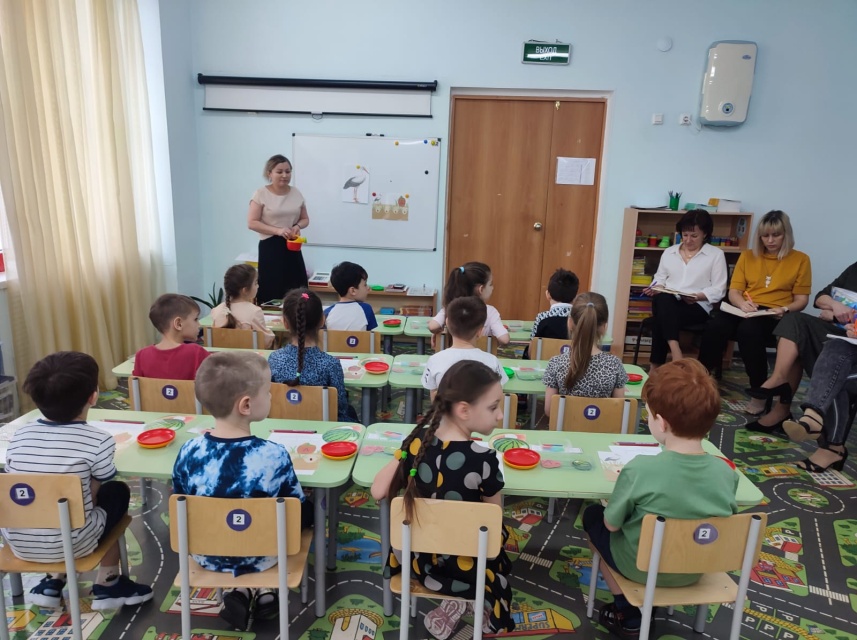 -Давайте, ребята, и вы польёте свои грядки, только не забывайте петь волшебную песенку «А». Звук [А] произносится плавно и протяжно (поется), воздух, выходящий изо рта, не встречает преград. Звук [А] называется гласным! А лейкой будет наш указательный пальчик, пальчик поднимаем и опускаем на семечки – поливаем!Продолжение сказки «Аист и арбуз»!И вот на грядках, ближе к вечеру у Аиста стали вырастать арбузы! «А» - один арбуз, «А» - еще один и т.д. Педагог показывает на своем рабочем листе, опускает арбуз на пластилиновый, красный шарик - семечка, при этом проговаривает «А»!Упражнение «Арбузы!»Ребята, давайте, и мы наши арбузы вырастим на нашей грядке! Арбуз берем, песенку поем «А» и опускаем на грядку с красной семечкой, пальчиком прижимаем.Упражнение «Предметы, в названии которых первый звук [А]». А пока наши арбузы растут. Аист приготовил для вас задания.-Что называют звуком? (это то, что мы произносим и слышим)-Что называют буквой? (это то, что мы пишем и видим)-Давайте посмотрим названия, каких предметов начинаются со звука [А].Назови первый звук в названии каждого предмета.(аист, арбуз, апельсин, абрикос, авокадо и т.д.)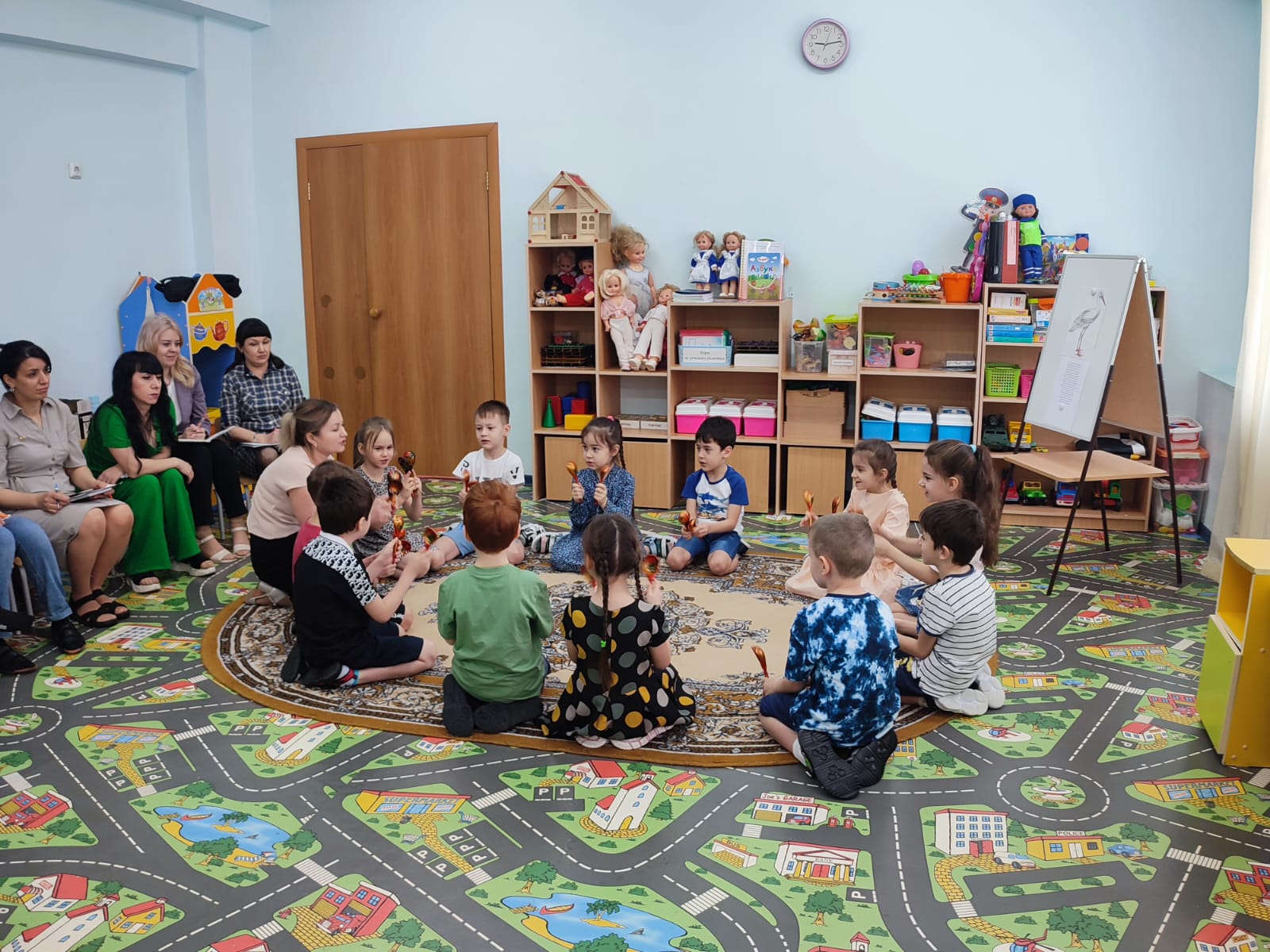 Физминутка «Лягушки»	      По дорожке у речушки,Проскакали две лягушки,Прыг-скок, прыг-скок,Ты поймай-ка их дружок,Прыг-скок, прыг-скок,Ты поймай-ка их дружок.Стали ссориться лягушки,  И толкаются квакушки,Друг за другом им бежать,И на травушке лежать Друг за другом им бежать,И на травушке лежать.	Тихо-тихо подползай,И ладошкой накрывай,А потом они опять,Станут весело скакать.А потом они опять,Станут весело скакать.- Звуковой анализ слова «аист».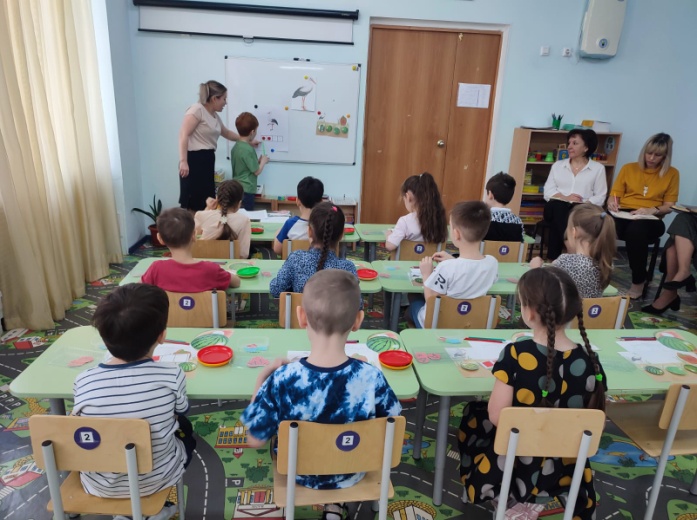 У доски разбирает один ребенок.- Сколько всего звуков в слове аист?- Какие гласные звуки в слове?- Какой ударный гласный звук?- Какие согласные звуки в слове?- Сколько слогов в слове аист?9.Буква «А»Материал: Буква «А» -  Звук [А] живет в домике, который называется БУКВОЙ «А».Песня – инсценировка Буква «А». 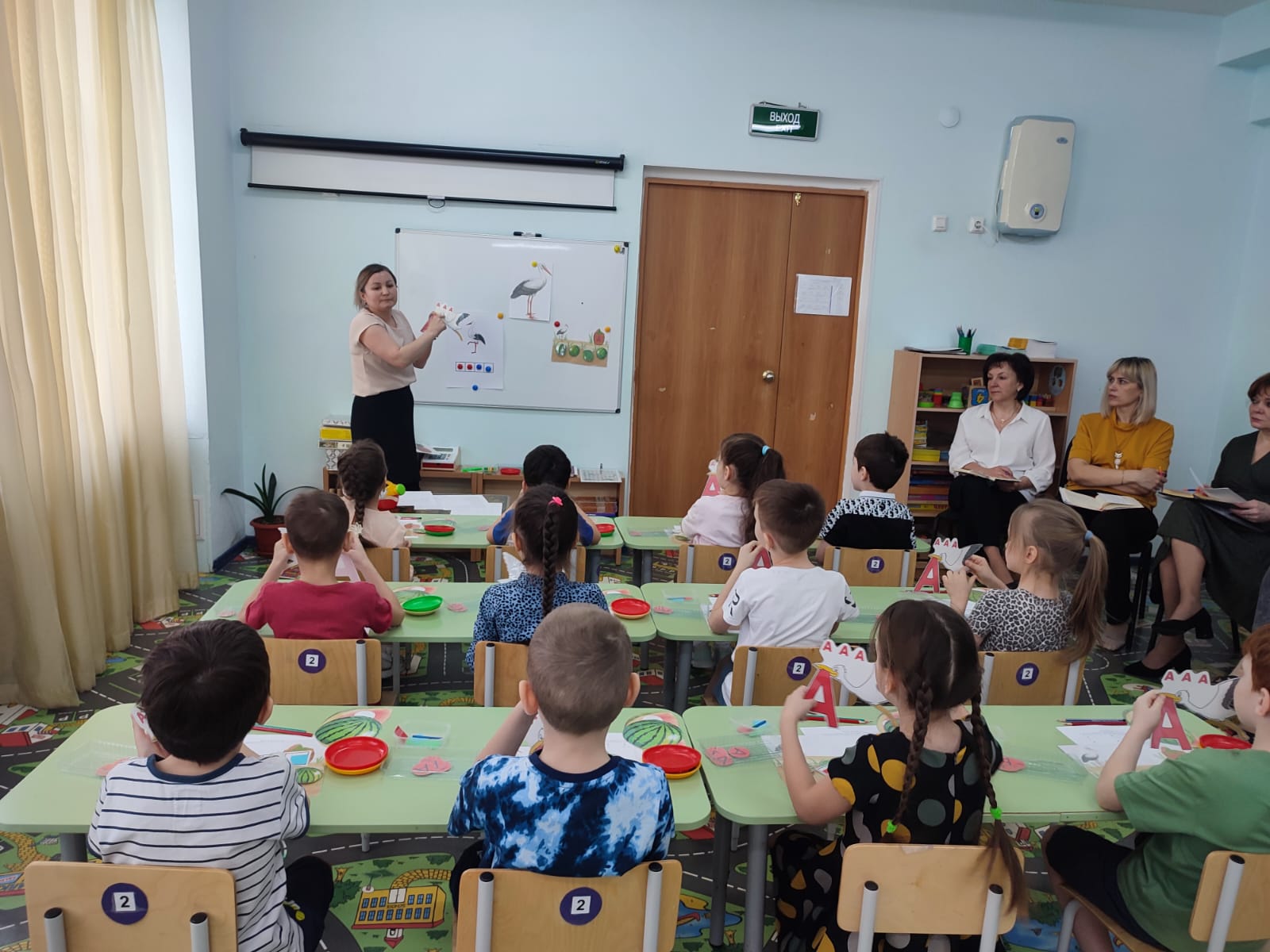 Аист песенку поёт: «А-А-А!»В клюве букву «А» несет: «А-А-А!»Буква «А»: две ножкиСвязаны дорожкой!Педагог показывает «Буква «А» и   сопровождает показ песней!Сегодня в гости к нам пришла буква «А», давайте с ней поздороваемся!Педагог раздает рабочие листы и просит повторять за ним движения под песню:-Аист песенку поёт: «А-А-А!» - указательным пальчиком гладим Аиста и пропеваем звук [А];-В клюве буква «А» несет: «А-А-А!»- круговым движением обводим букву «А» и пропеваем звук [А];-Буква «А»: две ножки, - указательным пальчиком проводим по «ножкам» буквы;-Связаны дорожкой! - указательным пальчиком проводим по «дорожке».10. Продолжение сказки «Аист и арбуз»!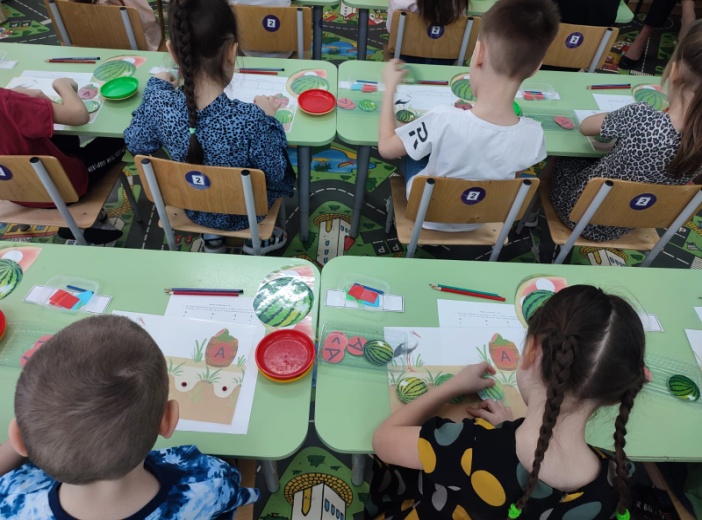 -Наступил вечер! Аист подошел к своей грядке, на ней выросло много маленьких арбузов и один огромный арбуз! Аист подошел к самому большому арбузу и стал клювом долбить по нему: «А-А-А». Арбуз раскололся на много маленьких кусочков! И аист увидел, что внутри каждого кусочка не хватало красной мякоти и черных семечек, похожих на букву «А». Расстроился аист!Упражнение «Арбуз и семечки»-Ребята, давайте поможем нашему аисту и вернем красную мякоть, с черными семечками похожими на букву «А»! Берем красную, круглую мякоть с черными семечками похожими на букву «А» и накладываем на кусочек арбуза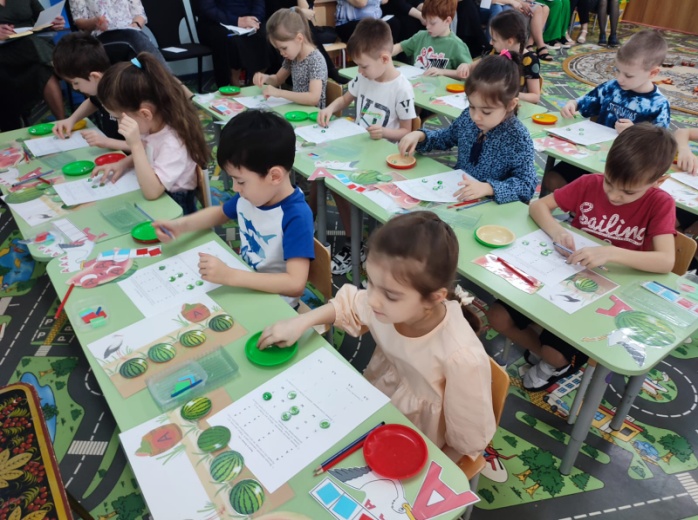 Выполняем задания по рабочему листу №5. Рабочий лист можно использовать в качестве домашней работы.Можно использовать рабочий лист №5 на занятии для закрепления пройденного материала.III. Итог занятия.Самоанализ занятияТема занятия: «Аист и арбуз»Воспитатель: Ахмедова Т.Н.Дата проведения: 16.02.2023г.Цели и задачи соответствуют содержанию образовательной области «Речевое развитие» \Обучение грамоте/ и возрастным особенностям детей.Длительность занятия составила 30 минут, что соответствует требованиям САНПИН и возрастным особенностям детей. Цель занятия: Продолжать знакомить детей с буквой «А», обозначающей гласный звук [А] через сказку.В ходе занятия реализовала образовательные, развивающие и воспитательные задачи:Обучающие задачи: Продолжать учить выделять гласный звук [А] из состава слов, и обозначить его буквой, автоматизировать; проводить звуковой анализ слова, различать гласные, твердые и мягкие согласные звуки.Развивающие задачи:Развивать мышление, внимание, мелкую моторику, фонематический слух и восприятие.Воспитательные задачи: Воспитывать бережное отношение к окружающей среде.Для успешного решения обозначенных задач был подготовлен наглядный материал, который помог мне раскрыть тему, проведена предварительная работа с детьми.Чтобы привлечь и удержать внимание воспитанников на протяжении всего занятия использовала следующие методы и приемы:наглядный: картинки к сказке.словесный: гласный, прекрасный, красный.игровой: поливаем и поём.   Для удовлетворения двигательной активности детей и сохранения их здоровья была организована физкультминутка, кроме этого на протяжении всего занятия обращала внимание на посадку детей, следила за их осанкой. Установила эмоциональный контакт с детьми, что способствовало благоприятному психологическому климату в работе с ними.В ходе занятия использовала приемы поддержки инициативы и самостоятельности воспитанников, а так же стимулирования и поощрения детей.На протяжении всего занятия обращала внимание на речь детей.В ходе занятия дети были заинтересованы.Структура занятия соблюдена, итог занятия подведен.Заявленная мною тема полностью соответствует содержанию. Я считаю, что цель занятия достигнута, поставленные задачи выполнены.